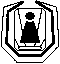 INSTITUT ZA NEONATOLOGIJUBEOGRAD, Ul. kralja Milutina br.50Telefoni:  Direktor Instituta         3615-049Pomoćnik direktora         3615-046Fax: 3619-045  -  E-mail: office@neonatologija.rsBroj:  4214/15      Datum: 16.01.2019.Na osnovu člana 63 stav 1 Zakona o javnim nabavkama (''Sl. glasnik RS'', br. 124/12, 14/15 i 68/15), vrši se izmena  i dopuna konkursne dokumentacije za nabavku medicinskog i sanitetskog potrošnog materijala u  otvorenom postupku javne nabavke broj 13/2018, objavljena na Portalu javnih nabavki i Internet stranici naručioca, dana 31.12.2018. godine na sledeći način:Menja se opis Predmeta nabavke u Partiji 35 pozicija 1 tako sto se :Umesto;“Flaše za bebe á 125 ml (sa silikonskom cuclom) ravne*”Upisuje:“Plastične flaše za bebe á 125 ml (sa silikonskom cuclom) ravne*, (BPA free)”	OBRAZAC 1-----------------------------------------------  (Naziv ponuđača)Br:__________________________Datum:_______________________(popunjava ponuđač)ObrazacP O N U D E PREDMET: javna nabavka medicinskog i sanitetskog potrošnog materijala u otvorenom postupku br. 13/2018I PODACI O PONUĐAČUII NAVESTI PODATKE O TOME DA LI SE PONUDA PODNOSI SAMOSTALNO ILI KAO ZAJEDNIČKA PONUDA ILI SA PODIZVOĐAČEM1. Samostalno 2. Sa podizvođačem ______________________________________ ______________________________________ (upisati osnovne podatke o podizvođaču) 3. Kao zajedničku ponudu ______________________________________ ______________________________________ (upisati osnovne podatke o zajedničkim ponuđačima) III ROK VAŽENJA PONUDE IZRAŽEN U BROJU DANA OD DANA OTVARANJA PONUDE JE______DANA (ne može biti kraći od 120 dana)       IV   PODACI O PODIZVOĐAČUNAPOMENE: - Ukoliko će izvršenje nabavke delimično biti povereno većem broju podizvođača/ podisporučioca, obrazac kopirati u dovoljnom broju primeraka. - Obavezno upisati procenat učešća podizvođača/podisporučioca u predmetnoj nabavci i deo predmeta nabavke koji se vrši preko podizvođača/podisporučioca. - Ukoliko ponuđač ne namerava da izvršenje dela predmeta javne nabavke delimično poveri podizvođaču/podisporučioca, ovaj obrazac ne treba popunjavati.                                                                MP	______________________                                                                                       (pečat i potpis ovlašćenog lica ponuđača)       V      PODACI O ČLANU GRUPE PONUĐAČA NAPOMENA: - Obrazac kopirati ukoliko ponudu dostavlja veći broj članova grupe.  - Ukoliko ponudu ne podnosi grupa ponuđača, ovaj obrazac ne treba popunjavati.     						                                                                                                                                MP	______________________                                                                                       (pečat i potpis ovlašćenog lica ponuđača)VI OBRAZAC PONUDE POPUNITI, OVERITI PEČATOM I POTPISATI, ČIME SE POTVRĐUJE DA SU TAČNI PODACI KOJI SU U ISTOM NAVEDENI                             OVERAVA PONUĐAČ										MP.		                          _______________________(pečat i potpis ovlašćenog lica ponuđača)											OBRAZAC 2OBRAZAC STRUKTURE CENEOTVORENI POSTUPAK JAVNE NABAVKE BROJ:  13/2018medicinski i sanitetski potrošni materijal                                            Instituta za neonatologiju, Ul. Kralja Milutina br. 50 u BeograduUPUTSTVO ZA POPUNU OBRASCA:obrazac popuniti uredno i čitko u skladu sa numerisanim kolonama,			MP.stopu pdv-a naznačiti radi evidenciji visine stope prema vrsti roba,							_______________________________kolone 5, 6 i 7 popuniti u skladu sa zakonskim propisima iz te oblasti.                                                                                                                (pečat i potpis ovlašćenog lica ponuđačaPONUĐAČ(Poslovno ime ili skraćeni naziv iz odgovarajućeg registra) SedišteUlica i brojSedišteMestoSedišteOpštinaLice ovlašćeno za potpisivanje  ugovoraOsoba za kontaktTelefon/fakse-mail:Telefaks:Tekući račun – BankaMatični broj Registarski brojŠifra delatnostiPIBPoslovno ime podizvođača/podisporučiocaSedišteUlica i brojSedišteMestoSedišteOpštinaZakonski zastupnik/Odgovorno liceLice za kontaktTelefone-mail:   Telefaks:      Tekući račun – BankaMatični broj Registracioni brojŠifra delatnosti                     Poreski indetifikacionibroj podizvođača/ podisporučiocaProcenat ukupne vrednosti nabavke koji će se poveriti podizvođaču/podisporučiocu u predmetnoj javnoj nabavci                                                  __________%      __________%Deo predmeta nabavke koji se vrši preko podizvođača/podisporučiocaPoslovno ime člana grupeSedišteUlica i brojSedišteMestoSedišteOpštinaZakonski zastupnik/  Odgovorno liceOsoba za kontaktTelefone-mail:Telefaks:Tekući račun – BankaMatični broj Registarski brojŠifra delatnostiPoreski indetifikacionibroj podizvođača/podisporučiocaRedni brojVrsta materijalaVrsta materijalaVrsta materijalaVrsta materijalaJedinica mereTražena količinaProizvođačJedinična cena u dinarima bez PDV-aUkupna vrednost u dinarima bez PDV-aPartija 1Partija 1Partija 1Partija 1Partija 1Partija 1Partija 1Partija 11.Igle 1,2*            Igle 1,2*            Igle 1,2*            Igle 1,2*            kom46.0002.Igle 0,8*              Igle 0,8*              Igle 0,8*              Igle 0,8*              kom45.0003.Igle 0, 6*             Igle 0, 6*             Igle 0, 6*             Igle 0, 6*             kom39.0004.Igle 0,45* Igle 0,45* Igle 0,45* Igle 0,45* kom40.0005.Igle 0.3*              Igle 0.3*              Igle 0.3*              Igle 0.3*              kom1.000Partija 1 UKUPNOPartija 1 UKUPNOPartija 1 UKUPNOPartija 1 UKUPNOPartija 1 UKUPNOPartija 1 UKUPNOPartija 1 UKUPNOPartija 1 UKUPNOPartija 2Partija 2Partija 2Partija 2Partija 2Partija 2Partija 2Partija 21.Špric 1 ml* bez igle Špric 1 ml* bez igle Špric 1 ml* bez igle komkom15.000Partija 2 UKUPNO  Partija 2 UKUPNO  Partija 2 UKUPNO  Partija 2 UKUPNO  Partija 2 UKUPNO  Partija 2 UKUPNO  Partija 2 UKUPNO  Partija 2 UKUPNO  Partija 3Partija 3Partija 3Partija 3Partija 3Partija 3Partija 3Partija 31.Špric 2 ml* bez igle (graduisan na 0.1 sa podeocima do 2,4ml) Špric 2 ml* bez igle (graduisan na 0.1 sa podeocima do 2,4ml) Špric 2 ml* bez igle (graduisan na 0.1 sa podeocima do 2,4ml) komkom120.0002.Špric 5 ml* bez igle (graduisan na 0.2 sa podeocima do 5,8ml)Špric 5 ml* bez igle (graduisan na 0.2 sa podeocima do 5,8ml)Špric 5 ml* bez igle (graduisan na 0.2 sa podeocima do 5,8ml)komkom60.000Partija 3 UKUPNOPartija 3 UKUPNOPartija 3 UKUPNOPartija 3 UKUPNOPartija 3 UKUPNOPartija 3 UKUPNOPartija 3 UKUPNOPartija 3 UKUPNOPartija 4Partija 4Partija 4Partija 4Partija 4Partija 4Partija 4Partija 41.Špric 10 ml* bez igle LUER LOCK Špric 10 ml* bez igle LUER LOCK Špric 10 ml* bez igle LUER LOCK komkom56.0002.Špric 20 ml* bez igle LUER LOCK Špric 20 ml* bez igle LUER LOCK Špric 20 ml* bez igle LUER LOCK komkom75.0003.Špric 50 ml* bez igle (LUER LOCK) Špric 50 ml* bez igle (LUER LOCK) Špric 50 ml* bez igle (LUER LOCK) komkom16.000Partija 4 UKUPNOPartija 4 UKUPNOPartija 4 UKUPNOPartija 4 UKUPNOPartija 4 UKUPNOPartija 4 UKUPNOPartija 4 UKUPNOPartija 4 UKUPNOPartija 5 Partija 5 Partija 5 Partija 5 Partija 5 Partija 5 Partija 5 Partija 5 1.Bebi sistem 25G* (igla 0,5x15mm) Bebi sistem 25G* (igla 0,5x15mm) Bebi sistem 25G* (igla 0,5x15mm) komkom600Partija 5 UKUPNOPartija 5 UKUPNOPartija 5 UKUPNOPartija 5 UKUPNOPartija 5 UKUPNOPartija 5 UKUPNOPartija 5 UKUPNOPartija 5 UKUPNOPartija 6  Partija 6  Partija 6  Partija 6  Partija 6  Partija 6  Partija 6  Partija 6  1.Infuzioni sistem Infuzioni sistem Infuzioni sistem komkom13.000Partija 6 UKUPNOPartija 6 UKUPNOPartija 6 UKUPNOPartija 6 UKUPNOPartija 6 UKUPNOPartija 6 UKUPNOPartija 6 UKUPNOPartija 6 UKUPNOPartija 7 Partija 7 Partija 7 Partija 7 Partija 7 Partija 7 Partija 7 Partija 7 1.Transfuzioni sistemi Transfuzioni sistemi Transfuzioni sistemi komkom1.400Partija 7 UKUPNOPartija 7 UKUPNOPartija 7 UKUPNOPartija 7 UKUPNOPartija 7 UKUPNOPartija 7 UKUPNOPartija 7 UKUPNOPartija 7 UKUPNOPartija 8 Partija 8 Partija 8 Partija 8 Partija 8 Partija 8 Partija 8 Partija 8 1.Ekstenziona tuba 1,5 m (perfuzor Ǿ 2,7mm* transparentni) Ekstenziona tuba 1,5 m (perfuzor Ǿ 2,7mm* transparentni) Ekstenziona tuba 1,5 m (perfuzor Ǿ 2,7mm* transparentni) komkom20.0002.Ekstenziona tuba 1,5 m (perfuzor Ǿ 2,7mm* transparentni- žuti) Ekstenziona tuba 1,5 m (perfuzor Ǿ 2,7mm* transparentni- žuti) Ekstenziona tuba 1,5 m (perfuzor Ǿ 2,7mm* transparentni- žuti) komkom3.0003.Igle za punkciju boca sa dodatkom filtera za višekratno doziranje rastvora (EXTRA SPIKE ili ekvivalent – zeleni filter)* Igle za punkciju boca sa dodatkom filtera za višekratno doziranje rastvora (EXTRA SPIKE ili ekvivalent – zeleni filter)* Igle za punkciju boca sa dodatkom filtera za višekratno doziranje rastvora (EXTRA SPIKE ili ekvivalent – zeleni filter)* komkom7.0004.Igle za punkciju boca sa dodatkom filtera za višekratno doziranje rastvora (EXTRA SPIKE ili ekvivalent – crveni filter)*Igle za punkciju boca sa dodatkom filtera za višekratno doziranje rastvora (EXTRA SPIKE ili ekvivalent – crveni filter)*Igle za punkciju boca sa dodatkom filtera za višekratno doziranje rastvora (EXTRA SPIKE ili ekvivalent – crveni filter)*komkom50Partija 8 UKUPNOPartija 8 UKUPNOPartija 8 UKUPNOPartija 8 UKUPNOPartija 8 UKUPNOPartija 8 UKUPNOPartija 8 UKUPNOPartija 8 UKUPNOPartija 9 Partija 9 Partija 9 Partija 9 Partija 9 Partija 9 Partija 9 Partija 9 1.Trokrake slavine bez nastavka* Trokrake slavine bez nastavka* Trokrake slavine bez nastavka* komkom22.000Partija 9 UKUPNOPartija 9 UKUPNOPartija 9 UKUPNOPartija 9 UKUPNOPartija 9 UKUPNOPartija 9 UKUPNOPartija 9 UKUPNOPartija 9 UKUPNOPartija 10 Partija 10 Partija 10 Partija 10 Partija 10 Partija 10 Partija 10 Partija 10 1.Nazalna kanila sa crevom CH 0*Nazalna kanila sa crevom CH 0*Nazalna kanila sa crevom CH 0*komkom4002.Nazalna kanila sa crevom CH 1 *Nazalna kanila sa crevom CH 1 *Nazalna kanila sa crevom CH 1 *komkom250Partija 10 UKUPNOPartija 10 UKUPNOPartija 10 UKUPNOPartija 10 UKUPNOPartija 10 UKUPNOPartija 10 UKUPNOPartija 10 UKUPNOPartija 10 UKUPNOPartija 11 Partija 11 Partija 11 Partija 11 Partija 11 Partija 11 Partija 11 Partija 11 1.Trokrake slavine sa nastavkom 10 cm* Trokrake slavine sa nastavkom 10 cm* Trokrake slavine sa nastavkom 10 cm* komkom1.200Partija 11 UKUPNOPartija 11 UKUPNOPartija 11 UKUPNOPartija 11 UKUPNOPartija 11 UKUPNOPartija 11 UKUPNOPartija 11 UKUPNOPartija 11 UKUPNOPartija 12Partija 12Partija 12Partija 12Partija 12Partija 12Partija 12Partija 121.Kateter aspiracioni CH 4 bez lateralnih otvora*Kateter aspiracioni CH 4 bez lateralnih otvora*Kateter aspiracioni CH 4 bez lateralnih otvora*komkom2002.Kateter aspiracioni CH 6 bez lateralnih otvora*Kateter aspiracioni CH 6 bez lateralnih otvora*Kateter aspiracioni CH 6 bez lateralnih otvora*komkom40.0003.Kateter aspiracioni CH 8 bez lateralnih otvora* Kateter aspiracioni CH 8 bez lateralnih otvora* Kateter aspiracioni CH 8 bez lateralnih otvora* komkom8.000Partija 12 UKUPNOPartija 12 UKUPNOPartija 12 UKUPNOPartija 12 UKUPNOPartija 12 UKUPNOPartija 12 UKUPNOPartija 12 UKUPNOPartija 12 UKUPNOPartija 13Partija 13Partija 13Partija 13Partija 13Partija 13Partija 13Partija 131.Sonda za ishranu CH 6* meke Sonda za ishranu CH 6* meke Sonda za ishranu CH 6* meke komkom32.0002.Sonda za ishranu CH 8* meke Sonda za ishranu CH 8* meke Sonda za ishranu CH 8* meke komkom23.000Partija 13 UKUPNOPartija 13 UKUPNOPartija 13 UKUPNOPartija 13 UKUPNOPartija 13 UKUPNOPartija 13 UKUPNOPartija 13 UKUPNOPartija 13 UKUPNOPartija 14Partija 14Partija 14Partija 14Partija 14Partija 14Partija 14Partija 141.Endotrahealni tubusi bez balona CH -2* Endotrahealni tubusi bez balona CH -2* Endotrahealni tubusi bez balona CH -2* komkom302.Endotrahealni tubusi bez balona CH -2,5*Endotrahealni tubusi bez balona CH -2,5*Endotrahealni tubusi bez balona CH -2,5*komkom1403.Endotrahealni tubusi bez balona CH -3* Endotrahealni tubusi bez balona CH -3* Endotrahealni tubusi bez balona CH -3* komkom2204.Endotrahealni tubusi bez balona CH -3,5*Endotrahealni tubusi bez balona CH -3,5*Endotrahealni tubusi bez balona CH -3,5*komkom905.Endotrahealni tubusi bez balona CH -4* Endotrahealni tubusi bez balona CH -4* Endotrahealni tubusi bez balona CH -4* komkom10Partija 14 UKUPNOPartija 14 UKUPNOPartija 14 UKUPNOPartija 14 UKUPNOPartija 14 UKUPNOPartija 14 UKUPNOPartija 14 UKUPNOPartija 14 UKUPNOPartija 15Partija 15Partija 15Partija 15Partija 15Partija 15Partija 15Partija 151.I. V. Kanila 24G (injekcioni port sa preciznim zatvaranjem, krilca flexi)* I. V. Kanila 24G (injekcioni port sa preciznim zatvaranjem, krilca flexi)* I. V. Kanila 24G (injekcioni port sa preciznim zatvaranjem, krilca flexi)* komkom6.000Partija 15 UKUPNOPartija 15 UKUPNOPartija 15 UKUPNOPartija 15 UKUPNOPartija 15 UKUPNOPartija 15 UKUPNOPartija 15 UKUPNOPartija 15 UKUPNOPartija 16Partija 16Partija 16Partija 16Partija 16Partija 16Partija 16Partija 161.I. V. Kanila 26G (bez injekcionog porta sa preciznim zatvaranjem, krilca flexi)* I. V. Kanila 26G (bez injekcionog porta sa preciznim zatvaranjem, krilca flexi)* I. V. Kanila 26G (bez injekcionog porta sa preciznim zatvaranjem, krilca flexi)* komkom26.000Partija 16 UKUPNOPartija 16 UKUPNOPartija 16 UKUPNOPartija 16 UKUPNOPartija 16 UKUPNOPartija 16 UKUPNOPartija 16 UKUPNOPartija 16 UKUPNOPartija 17Partija 17Partija 17Partija 17Partija 17Partija 17Partija 17Partija 171.Konac hiruški, silk (4/0 neresorptivni, ▼ igla reverse cutting 3/8 kruga 19 mm), dužina konca 75cm*Konac hiruški, silk (4/0 neresorptivni, ▼ igla reverse cutting 3/8 kruga 19 mm), dužina konca 75cm*Konac hiruški, silk (4/0 neresorptivni, ▼ igla reverse cutting 3/8 kruga 19 mm), dužina konca 75cm*komkom8002.Konac hiruški, silk (6/0 neresorptivni, okrugla igla 3/8 kruga, 9mm, dužina konca 75cm* Konac hiruški, silk (6/0 neresorptivni, okrugla igla 3/8 kruga, 9mm, dužina konca 75cm* Konac hiruški, silk (6/0 neresorptivni, okrugla igla 3/8 kruga, 9mm, dužina konca 75cm* komkom12Partija 17 UKUPNOPartija 17 UKUPNOPartija 17 UKUPNOPartija 17 UKUPNOPartija 17 UKUPNOPartija 17 UKUPNOPartija 17 UKUPNOPartija 17 UKUPNOPartija 18Partija 18Partija 18Partija 18Partija 18Partija 18Partija 18Partija 181.Rukavice pregledne a 100 kom – M i S *Rukavice pregledne a 100 kom – M i S *Rukavice pregledne a 100 kom – M i S *komkom280.000Partija 18 UKUPNOPartija 18 UKUPNOPartija 18 UKUPNOPartija 18 UKUPNOPartija 18 UKUPNOPartija 18 UKUPNOPartija 18 UKUPNOPartija 18 UKUPNO                      Partija 19                      Partija 19                      Partija 19                      Partija 19                      Partija 19                      Partija 19                      Partija 19                      Partija 19                      Partija 19                      Partija 192.Špatula sterilna (drvo)Pakovanje od 100 komŠpatula sterilna (drvo)Pakovanje od 100 komŠpatula sterilna (drvo)Pakovanje od 100 kompakpak4Partija 19 UKUPNOPartija 19 UKUPNOPartija 19 UKUPNOPartija 19 UKUPNOPartija 19 UKUPNOPartija 19 UKUPNOPartija 19 UKUPNOPartija 19 UKUPNOPartija 20Partija 20Partija 20Partija 20Partija 20Partija 20Partija 20Partija 201.Hiruške rukavice (talkirane) *Hiruške rukavice (talkirane) *Hiruške rukavice (talkirane) *parpar4.200Partija 20 UKUPNOPartija 20 UKUPNOPartija 20 UKUPNOPartija 20 UKUPNOPartija 20 UKUPNOPartija 20 UKUPNOPartija 20 UKUPNOPartija 20 UKUPNOPartija 21Partija 21Partija 21Partija 21Partija 21Partija 21Partija 21Partija 211.Urin kese bebi bez ispusta, sterilne Urin kese bebi bez ispusta, sterilne Urin kese bebi bez ispusta, sterilne komkom3.600Partija 21 UKUPNOPartija 21 UKUPNOPartija 21 UKUPNOPartija 21 UKUPNOPartija 21 UKUPNOPartija 21 UKUPNOPartija 21 UKUPNOPartija 21 UKUPNOPartija 22Partija 22Partija 22Partija 22Partija 22Partija 22Partija 22Partija 221.Lancete *Lancete *Lancete *komkom12.000Partija 22 UKUPNOPartija 22 UKUPNOPartija 22 UKUPNOPartija 22 UKUPNOPartija 22 UKUPNOPartija 22 UKUPNOPartija 22 UKUPNOPartija 22 UKUPNOPartija 23Partija 23Partija 23Partija 23Partija 23Partija 23Partija 23Partija 231.Lancete neonatalne 1,8 mm, potisne * Lancete neonatalne 1,8 mm, potisne * Lancete neonatalne 1,8 mm, potisne * komkom3.200Partija 23 UKUPNOPartija 23 UKUPNOPartija 23 UKUPNOPartija 23 UKUPNOPartija 23 UKUPNOPartija 23 UKUPNOPartija 23 UKUPNOPartija 23 UKUPNOPartija 24Partija 24Partija 24Partija 24Partija 24Partija 24Partija 24Partija 241.Scalpel nožić br. 11 Scalpel nožić br. 11 Scalpel nožić br. 11 komkom4.000Partija 24 UKUPNOPartija 24 UKUPNOPartija 24 UKUPNOPartija 24 UKUPNOPartija 24 UKUPNOPartija 24 UKUPNOPartija 24 UKUPNOPartija 24 UKUPNOPartija 25Partija 25Partija 25Partija 25Partija 25Partija 25Partija 25Partija 251.Hipoalergeni elastični flaster za fiksiranje 5x10 m*Hipoalergeni elastični flaster za fiksiranje 5x10 m*Hipoalergeni elastični flaster za fiksiranje 5x10 m*komkom50Partija 25 UKUPNOPartija 25 UKUPNOPartija 25 UKUPNOPartija 25 UKUPNOPartija 25 UKUPNOPartija 25 UKUPNOPartija 25 UKUPNOPartija 25 UKUPNOPartija 26Partija 26Partija 26Partija 26Partija 26Partija 26Partija 26Partija 261.Flaster 5x5 m platno*Flaster 5x5 m platno*Flaster 5x5 m platno*komkom150Partija 26 UKUPNOPartija 26 UKUPNOPartija 26 UKUPNOPartija 26 UKUPNOPartija 26 UKUPNOPartija 26 UKUPNOPartija 26 UKUPNOPartija 26 UKUPNOPartija 27Partija 27Partija 27Partija 27Partija 27Partija 27Partija 27Partija 271.Flaster na svili 5 x 9,2* Flaster na svili 5 x 9,2* Flaster na svili 5 x 9,2* komkom6502.Flaster za pupak 7x5cm *Flaster za pupak 7x5cm *Flaster za pupak 7x5cm *komkom6.500Partija 27 UKUPNOPartija 27 UKUPNOPartija 27 UKUPNOPartija 27 UKUPNOPartija 27 UKUPNOPartija 27 UKUPNOPartija 27 UKUPNOPartija 27 UKUPNOPartija 28Partija 28Partija 28Partija 28Partija 28Partija 28Partija 28Partija 281.Flaster transparentni 5 x 9,2m * Flaster transparentni 5 x 9,2m * Flaster transparentni 5 x 9,2m * komkom650Partija 28 UKUPNOPartija 28 UKUPNOPartija 28 UKUPNOPartija 28 UKUPNOPartija 28 UKUPNOPartija 28 UKUPNOPartija 28 UKUPNOPartija 28 UKUPNOPartija 29Partija 29Partija 29Partija 29Partija 29Partija 29Partija 29Partija 291.Flaster za I.V. kanilu 6 x 7 kontrol *Flaster za I.V. kanilu 6 x 7 kontrol *Flaster za I.V. kanilu 6 x 7 kontrol *komkom1.500Partija 29 UKUPNOPartija 29 UKUPNOPartija 29 UKUPNOPartija 29 UKUPNOPartija 29 UKUPNOPartija 29 UKUPNOPartija 29 UKUPNOPartija 29 UKUPNOPartija 30Partija 30Partija 30Partija 30Partija 30Partija 30Partija 30Partija 301.Flaster – šav traka 6 x 38 a 50 kom *Flaster – šav traka 6 x 38 a 50 kom *Flaster – šav traka 6 x 38 a 50 kom *scsc6Partija 30 UKUPNOPartija 30 UKUPNOPartija 30 UKUPNOPartija 30 UKUPNOPartija 30 UKUPNOPartija 30 UKUPNOPartija 30 UKUPNOPartija 30 UKUPNOPartija 31Partija 31Partija 31Partija 31Partija 31Partija 31Partija 31Partija 311.Gaza 100m *Gaza 100m *Gaza 100m *komkom1102.Vata sanitetska 1 kg*Vata sanitetska 1 kg*Vata sanitetska 1 kg*komkom1353.Zavoj 5cm x 5m*Zavoj 5cm x 5m*Zavoj 5cm x 5m*komkom3504.Papir vata a 1kg*Papir vata a 1kg*Papir vata a 1kg*komkom505.Komprese 7,5 x 7,5cm sa rtg nitima*Komprese 7,5 x 7,5cm sa rtg nitima*Komprese 7,5 x 7,5cm sa rtg nitima*komkom3006.Komprese 10 x 10cm*Komprese 10 x 10cm*Komprese 10 x 10cm*komkom300Partija 31 UKUPNOPartija 31 UKUPNOPartija 31 UKUPNOPartija 31 UKUPNOPartija 31 UKUPNOPartija 31 UKUPNOPartija 31 UKUPNOPartija 31 UKUPNOPartija 32Partija 32Partija 32Partija 32Partija 32Partija 32Partija 32Partija 321.Vazelinska gaza 10x10cm Vazelinska gaza 10x10cm komkomkom150Partija 32 UKUPNOPartija 32 UKUPNOPartija 32 UKUPNOPartija 32 UKUPNOPartija 32 UKUPNOPartija 32 UKUPNOPartija 32 UKUPNOPartija 32 UKUPNOPartija 33Partija 33Partija 33Partija 33Partija 33Partija 33Partija 33Partija 331.Kape – berete (od flisa) Kape – berete (od flisa) Kape – berete (od flisa) komkom14.0002.Maske – flis Maske – flis Maske – flis komkom35.0003.Kaljače – flis Kaljače – flis Kaljače – flis komkom30.000Partija 33 UKUPNOPartija 33 UKUPNOPartija 33 UKUPNOPartija 33 UKUPNOPartija 33 UKUPNOPartija 33 UKUPNOPartija 33 UKUPNOPartija 33 UKUPNOPartija 33 UKUPNOPartija 34Partija 34Partija 34Partija 34Partija 34Partija 34Partija 34Partija 341.Hidrofiber obloga sa ojačavajućim vlaknima impregnirana sa 1,2% jonskog srebra i pojačane dinatrijum soli etilen diamin tetrasirćetne kiseline i benzetonijum hloridom 10x10cm Hidrofiber obloga sa ojačavajućim vlaknima impregnirana sa 1,2% jonskog srebra i pojačane dinatrijum soli etilen diamin tetrasirćetne kiseline i benzetonijum hloridom 10x10cm Hidrofiber obloga sa ojačavajućim vlaknima impregnirana sa 1,2% jonskog srebra i pojačane dinatrijum soli etilen diamin tetrasirćetne kiseline i benzetonijum hloridom 10x10cm komkom80Partija 34 UKUPNOPartija 34 UKUPNOPartija 34 UKUPNOPartija 34 UKUPNOPartija 34 UKUPNOPartija 34 UKUPNOPartija 34 UKUPNOPartija 34 UKUPNOPartija 35Partija 35Partija 35Partija 35Partija 35Partija 35Partija 35Partija 351.Plastične flaše za bebe á 125 ml (sa silikonskom cuclom) ravne*, (BPA free)Plastične flaše za bebe á 125 ml (sa silikonskom cuclom) ravne*, (BPA free)Plastične flaše za bebe á 125 ml (sa silikonskom cuclom) ravne*, (BPA free)komkom5002.Cucle silikonske za flašicu (0)Cucle silikonske za flašicu (0)Cucle silikonske za flašicu (0)komkom400Partija 35 UKUPNOPartija 35 UKUPNOPartija 35 UKUPNOPartija 35 UKUPNOPartija 35 UKUPNOPartija 35 UKUPNOPartija 35 UKUPNOPartija 35 UKUPNOPartija 36Partija 36Partija 36Partija 36Partija 36Partija 36Partija 36Partija 361.PVC boce 150 ml PVC boce 150 ml PVC boce 150 ml komkom4002.PVC kutije 30gPVC kutije 30gPVC kutije 30gkomkom300Partija 36 UKUPNOPartija 36 UKUPNOPartija 36 UKUPNOPartija 36 UKUPNOPartija 36 UKUPNOPartija 36 UKUPNOPartija 36 UKUPNOPartija 36 UKUPNOPartija 37Partija 37Partija 37Partija 37Partija 37Partija 37Partija 37Partija 371.Toplomer humani – digitalni, fleksi Toplomer humani – digitalni, fleksi Toplomer humani – digitalni, fleksi komkom40Partija 37 UKUPNOPartija 37 UKUPNOPartija 37 UKUPNOPartija 37 UKUPNOPartija 37 UKUPNOPartija 37 UKUPNOPartija 37 UKUPNOPartija 37 UKUPNOPartija 38Partija 38Partija 38Partija 38Partija 38Partija 38Partija 38Partija 381.Štapići za uši a 100 Štapići za uši a 100 Štapići za uši a 100 komkom30Partija 38 UKUPNOPartija 38 UKUPNOPartija 38 UKUPNOPartija 38 UKUPNOPartija 38 UKUPNOPartija 38 UKUPNOPartija 38 UKUPNOPartija 38 UKUPNOPartija 39Partija 39Partija 39Partija 39Partija 39Partija 39Partija 39Partija 391.Urispect Urispect Urispect komkom300Partija 39 UKUPNOPartija 39 UKUPNOPartija 39 UKUPNOPartija 39 UKUPNOPartija 39 UKUPNOPartija 39 UKUPNOPartija 39 UKUPNOPartija 39 UKUPNOPartija 40Partija 40Partija 40Partija 40Partija 40Partija 40Partija 40Partija 401.Umbilikalni kateter CH 3,5 Umbilikalni kateter CH 3,5 Umbilikalni kateter CH 3,5 komkom602.Umbilikalni kateter CH 4    Umbilikalni kateter CH 4    Umbilikalni kateter CH 4    komkom3003.Umbilikalni kateter CH 5   Umbilikalni kateter CH 5   Umbilikalni kateter CH 5   komkom3454.Umbilikalni kateter CH 6    Umbilikalni kateter CH 6    Umbilikalni kateter CH 6    komkom150Partija 40 UKUPNOPartija 40 UKUPNOPartija 40 UKUPNOPartija 40 UKUPNOPartija 40 UKUPNOPartija 40 UKUPNOPartija 40 UKUPNOPartija 40 UKUPNOPartija 41Partija 41Partija 41Partija 41Partija 41Partija 41Partija 41Partija 411.Kapilari za gasne analize 170µl, plastične heparinizirane *Kapilari za gasne analize 170µl, plastične heparinizirane *Kapilari za gasne analize 170µl, plastične heparinizirane *komkom19.0002.Žičice za kapilare *Žičice za kapilare *Žičice za kapilare *komkom19.0003.Zapušači za kapilare *Zapušači za kapilare *Zapušači za kapilare *komkom38.000Partija 41 UKUPNOPartija 41 UKUPNOPartija 41 UKUPNOPartija 41 UKUPNOPartija 41 UKUPNOPartija 41 UKUPNOPartija 41 UKUPNOPartija 41 UKUPNOPartija 42Partija 42Partija 42Partija 42Partija 42Partija 42Partija 42Partija 421.Mukus CH 6 Mukus CH 6 Mukus CH 6 komkom550Partija 42 UKUPNOPartija 42 UKUPNOPartija 42 UKUPNOPartija 42 UKUPNOPartija 42 UKUPNOPartija 42 UKUPNOPartija 42 UKUPNOPartija 42 UKUPNOPartija 43Partija 43Partija 43Partija 43Partija 43Partija 43Partija 43Partija 431.Podloge za hemokulturu (za aparat Biomerieux) Podloge za hemokulturu (za aparat Biomerieux) Podloge za hemokulturu (za aparat Biomerieux) komkom1.800Partija 43 UKUPNOPartija 43 UKUPNOPartija 43 UKUPNOPartija 43 UKUPNOPartija 43 UKUPNOPartija 43 UKUPNOPartija 43 UKUPNOPartija 43 UKUPNOPartija 44Partija 44Partija 44Partija 44Partija 44Partija 44Partija 44Partija 441.Trake za šećer (za aparat CONTOUR PLUS) Trake za šećer (za aparat CONTOUR PLUS) Trake za šećer (za aparat CONTOUR PLUS) komkom2.000Partija 44 UKUPNOPartija 44 UKUPNOPartija 44 UKUPNOPartija 44 UKUPNOPartija 44 UKUPNOPartija 44 UKUPNOPartija 44 UKUPNOPartija 44 UKUPNOPartija 45Partija 45Partija 45Partija 45Partija 45Partija 45Partija 45Partija 451.Papir za sterilizaciju – beli i zeleni (120x120cm) a 100 kom *Papir za sterilizaciju – beli i zeleni (120x120cm) a 100 kom *Papir za sterilizaciju – beli i zeleni (120x120cm) a 100 kom *komkom3.200Partija 45 UKUPNOPartija 45 UKUPNOPartija 45 UKUPNOPartija 45 UKUPNOPartija 45 UKUPNOPartija 45 UKUPNOPartija 45 UKUPNOPartija 45 UKUPNOPartija 46Partija 46Partija 46Partija 46Partija 46Partija 46Partija 46Partija 461.Ravna traka sa faltom 7,5x100 cm* Ravna traka sa faltom 7,5x100 cm* Ravna traka sa faltom 7,5x100 cm* komkom12.Ravna traka 15x200 cm* Ravna traka 15x200 cm* Ravna traka 15x200 cm* komkom43.Ravna traka sa faltom 25x100 cm* Ravna traka sa faltom 25x100 cm* Ravna traka sa faltom 25x100 cm* komkom2Partija 46 UKUPNOPartija 46 UKUPNOPartija 46 UKUPNOPartija 46 UKUPNOPartija 46 UKUPNOPartija 46 UKUPNOPartija 46 UKUPNOPartija 46 UKUPNOPartija 47Partija 47Partija 47Partija 47Partija 47Partija 47Partija 47Partija 471.Autoklav traka (mikulić) Autoklav traka (mikulić) Autoklav traka (mikulić) komkom140Partija 47 UKUPNOPartija 47 UKUPNOPartija 47 UKUPNOPartija 47 UKUPNOPartija 47 UKUPNOPartija 47 UKUPNOPartija 47 UKUPNOPartija 47 UKUPNOPartija 48Partija 48Partija 48Partija 48Partija 48Partija 48Partija 48Partija 481.Integrator trake á 250 klase 5Integrator trake á 250 klase 5Integrator trake á 250 klase 5komkom5Partija 48 UKUPNOPartija 48 UKUPNOPartija 48 UKUPNOPartija 48 UKUPNOPartija 48 UKUPNOPartija 48 UKUPNOPartija 48 UKUPNOPartija 48 UKUPNOPartija 49Partija 49Partija 49Partija 49Partija 49Partija 49Partija 49Partija 491.Protest ampule  - biološka kontrola (105 x 6 stearothermophilus) za korišćenje u parnim sterilizatorima Protest ampule  - biološka kontrola (105 x 6 stearothermophilus) za korišćenje u parnim sterilizatorima Protest ampule  - biološka kontrola (105 x 6 stearothermophilus) za korišćenje u parnim sterilizatorima komkom2Partija 49 UKUPNOPartija 49 UKUPNOPartija 49 UKUPNOPartija 49 UKUPNOPartija 49 UKUPNOPartija 49 UKUPNOPartija 49 UKUPNOPartija 49 UKUPNOPartija 50Partija 50Partija 50Partija 50Partija 50Partija 50Partija 50Partija 501.Bowidick test (pojedinačno pakovanje okvirno 10x10cm)Bowidick test (pojedinačno pakovanje okvirno 10x10cm)Bowidick test (pojedinačno pakovanje okvirno 10x10cm)komkom100Partija 50 UKUPNOPartija 50 UKUPNOPartija 50 UKUPNOPartija 50 UKUPNOPartija 50 UKUPNOPartija 50 UKUPNOPartija 50 UKUPNOPartija 50 UKUPNOPartija 51Partija 51Partija 51Partija 51Partija 51Partija 51Partija 51Partija 511.Mešni sistem za mešanje TPI (Neocare, Icumedical ili ekvivalent) * Mešni sistem za mešanje TPI (Neocare, Icumedical ili ekvivalent) * Mešni sistem za mešanje TPI (Neocare, Icumedical ili ekvivalent) * komkom4002.Ekstenziono crevo 30cm (Neocare, Icumedical ili ekvivalent) *Ekstenziono crevo 30cm (Neocare, Icumedical ili ekvivalent) *Ekstenziono crevo 30cm (Neocare, Icumedical ili ekvivalent) *komkom4003.Filteri 0,2 nm(Neocare, Icumedical ili ekvivalent) *Filteri 0,2 nm(Neocare, Icumedical ili ekvivalent) *Filteri 0,2 nm(Neocare, Icumedical ili ekvivalent) *komkom4004.Nepovratna valvula (Neocare, Icumedical ili ekvivalent) *Nepovratna valvula (Neocare, Icumedical ili ekvivalent) *Nepovratna valvula (Neocare, Icumedical ili ekvivalent) *komkom400Partija 51 UKUPNOPartija 51 UKUPNOPartija 51 UKUPNOPartija 51 UKUPNOPartija 51 UKUPNOPartija 51 UKUPNOPartija 51 UKUPNOPartija 51 UKUPNOPartija 52Partija 52Partija 52Partija 52Partija 52Partija 52Partija 52Partija 521.EVA kese 100 ml *EVA kese 100 ml *EVA kese 100 ml *komkom3.000Partija 52 UKUPNOPartija 52 UKUPNOPartija 52 UKUPNOPartija 52 UKUPNOPartija 52 UKUPNOPartija 52 UKUPNOPartija 52 UKUPNOPartija 52 UKUPNOPartija 53Partija 53Partija 53Partija 53Partija 53Partija 53Partija 53Partija 531.EVA kese 150 ml *EVA kese 150 ml *EVA kese 150 ml *komkom1.000Partija 53 UKUPNOPartija 53 UKUPNOPartija 53 UKUPNOPartija 53 UKUPNOPartija 53 UKUPNOPartija 53 UKUPNOPartija 53 UKUPNOPartija 53 UKUPNOPartija 54Partija 54Partija 54Partija 54Partija 54Partija 54Partija 54Partija 541.Zatvoreni sistem za aspiraciju CH6* Zatvoreni sistem za aspiraciju CH6* Zatvoreni sistem za aspiraciju CH6* komkom100Partija 54 UKUPNOPartija 54 UKUPNOPartija 54 UKUPNOPartija 54 UKUPNOPartija 54 UKUPNOPartija 54 UKUPNOPartija 54 UKUPNOPartija 54 UKUPNOPartija 55Partija 55Partija 55Partija 55Partija 55Partija 55Partija 55Partija 551.Troakar kateter CH 8 dužina 8cm Troakar kateter CH 8 dužina 8cm Troakar kateter CH 8 dužina 8cm komkom452.Troakar kateter CH 10 dužina 8cm Troakar kateter CH 10 dužina 8cm Troakar kateter CH 10 dužina 8cm komkom30Partija 55 UKUPNOPartija 55 UKUPNOPartija 55 UKUPNOPartija 55 UKUPNOPartija 55 UKUPNOPartija 55 UKUPNOPartija 55 UKUPNOPartija 55 UKUPNOPartija 56Partija 56Partija 56Partija 56Partija 56Partija 56Partija 56Partija 561.Premicath (ili ekvivalent) 1F (28G)20%Premicath (ili ekvivalent) 1F (28G)20%komkomkom100Partija 56 UKUPNOPartija 56 UKUPNOPartija 56 UKUPNOPartija 56 UKUPNOPartija 56 UKUPNOPartija 56 UKUPNOPartija 56 UKUPNOPartija 56 UKUPNOPartija 57Partija 57Partija 57Partija 57Partija 57Partija 57Partija 57Partija 571.Stoma disk Ø 40mm Stoma disk Ø 40mm Stoma disk Ø 40mm komkom1002.Kese za kolostomu  Ø 40mm sa sistemom za zaključavanjeKese za kolostomu  Ø 40mm sa sistemom za zaključavanjeKese za kolostomu  Ø 40mm sa sistemom za zaključavanjekomkom5403.Pasta za ispunu ožiljnih neravnina  Pasta za ispunu ožiljnih neravnina  Pasta za ispunu ožiljnih neravnina  komkom44.Krema za negu kože oko stome Krema za negu kože oko stome Krema za negu kože oko stome komkom85.Samolepljivi jednodelni komplet za ileostomu pedijatrijski 10-35 mmSamolepljivi jednodelni komplet za ileostomu pedijatrijski 10-35 mmSamolepljivi jednodelni komplet za ileostomu pedijatrijski 10-35 mmkomkom150Partija 57 UKUPNOPartija 57 UKUPNOPartija 57 UKUPNOPartija 57 UKUPNOPartija 57 UKUPNOPartija 57 UKUPNOPartija 57 UKUPNOPartija 57 UKUPNOPartija 58Partija 58Partija 58Partija 58Partija 58Partija 58Partija 58Partija 581.Gel za ultrazvuk – pakovanje od 1000 gGel za ultrazvuk – pakovanje od 1000 gGel za ultrazvuk – pakovanje od 1000 gGel za ultrazvuk – pakovanje od 1000 gkom10Partija 58 UKUPNOPartija 58 UKUPNOPartija 58 UKUPNOPartija 58 UKUPNOPartija 58 UKUPNOPartija 58 UKUPNOPartija 58 UKUPNOPartija 58 UKUPNOPartija 59Partija 59Partija 59Partija 59Partija 59Partija 59Partija 59Partija 59Termorolna za štampač za ultrazvuk  Mitsubishi standard papir K 61B ili ekvivalent dimenzije 110mm x 20 mTermorolna za štampač za ultrazvuk  Mitsubishi standard papir K 61B ili ekvivalent dimenzije 110mm x 20 mTermorolna za štampač za ultrazvuk  Mitsubishi standard papir K 61B ili ekvivalent dimenzije 110mm x 20 mTermorolna za štampač za ultrazvuk  Mitsubishi standard papir K 61B ili ekvivalent dimenzije 110mm x 20 mkom12Partija 59 UKUPNOPartija 59 UKUPNOPartija 59 UKUPNOPartija 59 UKUPNOPartija 59 UKUPNOPartija 59 UKUPNOPartija 59 UKUPNOPartija 59 UKUPNOPartija 60Partija 60Partija 60Partija 60Partija 60Partija 60Partija 60Partija 601.Gel za EEG – pakovanje od 473 ml Gel za EEG – pakovanje od 473 ml Gel za EEG – pakovanje od 473 ml Gel za EEG – pakovanje od 473 ml kom20Partija 60 UKUPNOPartija 60 UKUPNOPartija 60 UKUPNOPartija 60 UKUPNOPartija 60 UKUPNOPartija 60 UKUPNOPartija 60 UKUPNOPartija 60 UKUPNOPartija 61Partija 61Partija 61Partija 61Partija 61Partija 61Partija 61Partija 611.Jednokratne subdermalne iglene elektrode za aparat CFM proizvođača Olympic Medical, 12mm duge, 27 G (0,40mm), dužina kabla 1m Jednokratne subdermalne iglene elektrode za aparat CFM proizvođača Olympic Medical, 12mm duge, 27 G (0,40mm), dužina kabla 1m Jednokratne subdermalne iglene elektrode za aparat CFM proizvođača Olympic Medical, 12mm duge, 27 G (0,40mm), dužina kabla 1m Jednokratne subdermalne iglene elektrode za aparat CFM proizvođača Olympic Medical, 12mm duge, 27 G (0,40mm), dužina kabla 1m kom144Partija 61 UKUPNOPartija 61 UKUPNOPartija 61 UKUPNOPartija 61 UKUPNOPartija 61 UKUPNOPartija 61 UKUPNOPartija 61 UKUPNOPartija 61 UKUPNOPartija 62Partija 62Partija 62Partija 62Partija 62Partija 62Partija 62Partija 621.Trolinijski nastavak sa beziglenim konektorom, neutralnog deplasmana, sa mogućnošću više od 500 funkcionalnih aktivacija, sa protokom od 160 ml/min pri dejstvu gravitacije ili JET protokom 10ml/sec ili većim i da omogućava ispiranje samo sterilnim slanim rastvorom *Trolinijski nastavak sa beziglenim konektorom, neutralnog deplasmana, sa mogućnošću više od 500 funkcionalnih aktivacija, sa protokom od 160 ml/min pri dejstvu gravitacije ili JET protokom 10ml/sec ili većim i da omogućava ispiranje samo sterilnim slanim rastvorom *Trolinijski nastavak sa beziglenim konektorom, neutralnog deplasmana, sa mogućnošću više od 500 funkcionalnih aktivacija, sa protokom od 160 ml/min pri dejstvu gravitacije ili JET protokom 10ml/sec ili većim i da omogućava ispiranje samo sterilnim slanim rastvorom *komkom600Partija 62 UKUPNOPartija 62 UKUPNOPartija 62 UKUPNOPartija 62 UKUPNOPartija 62 UKUPNOPartija 62 UKUPNOPartija 62 UKUPNOPartija 62 UKUPNOPartija 63Partija 63Partija 63Partija 63Partija 63Partija 63Partija 63Partija 631.Blefarostat -  (držač kapaka za prevremeno rođenu decu), proizvođača Geuder  G-17023  ili ekvivalentBlefarostat -  (držač kapaka za prevremeno rođenu decu), proizvođača Geuder  G-17023  ili ekvivalentBlefarostat -  (držač kapaka za prevremeno rođenu decu), proizvođača Geuder  G-17023  ili ekvivalentBlefarostat -  (držač kapaka za prevremeno rođenu decu), proizvođača Geuder  G-17023  ili ekvivalentkom352.Blefarostati  - (držač kapaka za prevremeno rođenu decu), proizvođača Geuder  G-17025 ili ekvivalentBlefarostati  - (držač kapaka za prevremeno rođenu decu), proizvođača Geuder  G-17025 ili ekvivalentBlefarostati  - (držač kapaka za prevremeno rođenu decu), proizvođača Geuder  G-17025 ili ekvivalentBlefarostati  - (držač kapaka za prevremeno rođenu decu), proizvođača Geuder  G-17025 ili ekvivalentkom153.IdentatoriSkleralni identator, mali, metalni, otvorenog kraja, dizajniran za kvalitetan rad u oftalmologijiIdentatoriSkleralni identator, mali, metalni, otvorenog kraja, dizajniran za kvalitetan rad u oftalmologijiIdentatoriSkleralni identator, mali, metalni, otvorenog kraja, dizajniran za kvalitetan rad u oftalmologijiIdentatoriSkleralni identator, mali, metalni, otvorenog kraja, dizajniran za kvalitetan rad u oftalmologijikom10Partija 63 UKUPNOPartija 63 UKUPNOPartija 63 UKUPNOPartija 63 UKUPNOPartija 63 UKUPNOPartija 63 UKUPNOPartija 63 UKUPNOPartija 63 UKUPNOPartija 64Partija 64Partija 64Partija 64Partija 64Partija 64Partija 64Partija 641.Neonatalni subkutani rezervoar promera 6mm i dužine 3mm, sa integrisanim ventrikularnim kateterom dužine 3,5cm impregniranim barijumom i unutrašnjeg dijametra 1,2mmNeonatalni subkutani rezervoar promera 6mm i dužine 3mm, sa integrisanim ventrikularnim kateterom dužine 3,5cm impregniranim barijumom i unutrašnjeg dijametra 1,2mmNeonatalni subkutani rezervoar promera 6mm i dužine 3mm, sa integrisanim ventrikularnim kateterom dužine 3,5cm impregniranim barijumom i unutrašnjeg dijametra 1,2mmNeonatalni subkutani rezervoar promera 6mm i dužine 3mm, sa integrisanim ventrikularnim kateterom dužine 3,5cm impregniranim barijumom i unutrašnjeg dijametra 1,2mmkom7Partija 64 UKUPNOPartija 64 UKUPNOPartija 64 UKUPNOPartija 64 UKUPNOPartija 64 UKUPNOPartija 64 UKUPNOPartija 64 UKUPNOPartija 64 UKUPNOPartija 65Partija 65Partija 65Partija 65Partija 65Partija 65Partija 65Partija 651.Aethanolum dilutum 70%, pakovanje po 1 L nesterilan, farmaceutski, kvalitet odgovara Ph.JUG.IV, za spoljašnju upotrebu, pakovanje PET ambalaža.Aethanolum dilutum 70%, pakovanje po 1 L nesterilan, farmaceutski, kvalitet odgovara Ph.JUG.IV, za spoljašnju upotrebu, pakovanje PET ambalaža.Aethanolum dilutum 70%, pakovanje po 1 L nesterilan, farmaceutski, kvalitet odgovara Ph.JUG.IV, za spoljašnju upotrebu, pakovanje PET ambalaža.Aethanolum dilutum 70%, pakovanje po 1 L nesterilan, farmaceutski, kvalitet odgovara Ph.JUG.IV, za spoljašnju upotrebu, pakovanje PET ambalaža.L180Partija 65 UKUPNOPartija 65 UKUPNOPartija 65 UKUPNOPartija 65 UKUPNOPartija 65 UKUPNOPartija 65 UKUPNOPartija 65 UKUPNOPartija 65 UKUPNO                   Partija 66                   Partija 66                   Partija 66                   Partija 66                   Partija 66                   Partija 66                   Partija 66                   Partija 66                   Partija 66                   Partija 662.Aethanolum concetratum 95-96 vol%, farmaceutski, kvalitet odgovara Ph JUG.IV, pakovanje po 1L u PET ambalaži.Aethanolum concetratum 95-96 vol%, farmaceutski, kvalitet odgovara Ph JUG.IV, pakovanje po 1L u PET ambalaži.Aethanolum concetratum 95-96 vol%, farmaceutski, kvalitet odgovara Ph JUG.IV, pakovanje po 1L u PET ambalaži.Aethanolum concetratum 95-96 vol%, farmaceutski, kvalitet odgovara Ph JUG.IV, pakovanje po 1L u PET ambalaži.L10Partija 66 UKUPNOPartija 66 UKUPNOPartija 66 UKUPNOPartija 66 UKUPNOPartija 66 UKUPNOPartija 66 UKUPNOPartija 66 UKUPNOPartija 66 UKUPNO                  Partija 67                  Partija 67                  Partija 67                  Partija 67                  Partija 67                  Partija 67                  Partija 67                  Partija 67                  Partija 67                  Partija 673.Benzin medicinski nesterilan, za spoljašnju upotrebu, pakovanje po 1 L u PET ambalaži.Benzin medicinski nesterilan, za spoljašnju upotrebu, pakovanje po 1 L u PET ambalaži.Benzin medicinski nesterilan, za spoljašnju upotrebu, pakovanje po 1 L u PET ambalaži.Benzin medicinski nesterilan, za spoljašnju upotrebu, pakovanje po 1 L u PET ambalaži.L520Partija 67 UKUPNOPartija 67 UKUPNOPartija 67 UKUPNOPartija 67 UKUPNOPartija 67 UKUPNOPartija 67 UKUPNOPartija 67 UKUPNOPartija 67 UKUPNO                 Partija 68                 Partija 68                 Partija 68                 Partija 68                 Partija 68                 Partija 68                 Partija 68                 Partija 68                 Partija 68                 Partija 684.Vodonik peroksid p.a. 30%, pakovanje po 1 LVodonik peroksid p.a. 30%, pakovanje po 1 LVodonik peroksid p.a. 30%, pakovanje po 1 LVodonik peroksid p.a. 30%, pakovanje po 1 LL7Partija 68 UKUPNOPartija 68 UKUPNOPartija 68 UKUPNOPartija 68 UKUPNOPartija 68 UKUPNOPartija 68 UKUPNOPartija 68 UKUPNOPartija 68 UKUPNOPartija 69Partija 69Partija 69Partija 69Partija 69Partija 69Partija 69Partija 691.Papirne pelene "pampers ili odgovarajuće" veličine od 1 do 3 kg*Papirne pelene "pampers ili odgovarajuće" veličine od 1 do 3 kg*Papirne pelene "pampers ili odgovarajuće" veličine od 1 do 3 kg*Papirne pelene "pampers ili odgovarajuće" veličine od 1 do 3 kg*kom56.0002.Papirne pelene "pampers ili odgovarajuće" veličine od 2 - 5 kg*Papirne pelene "pampers ili odgovarajuće" veličine od 2 - 5 kg*Papirne pelene "pampers ili odgovarajuće" veličine od 2 - 5 kg*Papirne pelene "pampers ili odgovarajuće" veličine od 2 - 5 kg*kom89.000Partija 69 UKUPNOPartija 69 UKUPNOPartija 69 UKUPNOPartija 69 UKUPNOPartija 69 UKUPNOPartija 69 UKUPNOPartija 69 UKUPNOPartija 69 UKUPNOPartija 70Partija 70Partija 70Partija 70Partija 70Partija 70Partija 70Partija 701.Kontejner žuti 1 litar *Kontejner žuti 1 litar *Kontejner žuti 1 litar *Kontejner žuti 1 litar *kom2.6002.Kontejner žuti 3 litra*Kontejner žuti 3 litra*Kontejner žuti 3 litra*Kontejner žuti 3 litra*kom1003.Kontejner žuti 6 litra*Kontejner žuti 6 litra*Kontejner žuti 6 litra*Kontejner žuti 6 litra*kom104.Kesa velika žuta 550x620x0,04*Kesa velika žuta 550x620x0,04*Kesa velika žuta 550x620x0,04*Kesa velika žuta 550x620x0,04*kom2.7005.Kesa mala žuta 250x360x0,04*Kesa mala žuta 250x360x0,04*Kesa mala žuta 250x360x0,04*Kesa mala žuta 250x360x0,04*kom500Partija 70 UKUPNOPartija 70 UKUPNOPartija 70 UKUPNOPartija 70 UKUPNOPartija 70 UKUPNOPartija 70 UKUPNOPartija 70 UKUPNOPartija 70 UKUPNO                    Partija 71                    Partija 71                    Partija 71                    Partija 71                    Partija 71                    Partija 71                    Partija 71                    Partija 71                    Partija 71                    Partija 716.Identifikacione narukvice za bebe – štampane*Identifikacione narukvice za bebe – štampane*Identifikacione narukvice za bebe – štampane*Identifikacione narukvice za bebe – štampane*kom850Partija 71 UKUPNOPartija 71 UKUPNOPartija 71 UKUPNOPartija 71 UKUPNOPartija 71 UKUPNOPartija 71 UKUPNOPartija 71 UKUPNOPartija 71 UKUPNOPartija 72Partija 72Partija 72Partija 72Partija 72Partija 72Partija 72Partija 721.HT 2025 Medical dry imaging film DI-HT 20x25 100SH za medicinski štampač – kameru Fujifilm DryPix 2000HT 2025 Medical dry imaging film DI-HT 20x25 100SH za medicinski štampač – kameru Fujifilm DryPix 2000HT 2025 Medical dry imaging film DI-HT 20x25 100SH za medicinski štampač – kameru Fujifilm DryPix 2000komkom122,HT 2638 Medical dry imaging film DI-HT 26x36 100SH za medicinski štampač – kameru Fujifilm DryPix 2000HT 2638 Medical dry imaging film DI-HT 26x36 100SH za medicinski štampač – kameru Fujifilm DryPix 2000HT 2638 Medical dry imaging film DI-HT 26x36 100SH za medicinski štampač – kameru Fujifilm DryPix 2000komkom1Partija 72 UKUPNOPartija 72 UKUPNOPartija 72 UKUPNOPartija 72 UKUPNOPartija 72 UKUPNOPartija 72 UKUPNOPartija 72 UKUPNOPartija 72 UKUPNOPartija 73Partija 73Partija 73Partija 73Partija 73Partija 73Partija 73Partija 731.Tenckhoff catheter 180(Pedijatrijski kateter za PD, pravi, bez fiksiranih kafova, ukupne dužine 250mm, sa dva kafa dodata u pakovanje koje se naknadno fiksiraju.)Tenckhoff catheter 180(Pedijatrijski kateter za PD, pravi, bez fiksiranih kafova, ukupne dužine 250mm, sa dva kafa dodata u pakovanje koje se naknadno fiksiraju.)Tenckhoff catheter 180(Pedijatrijski kateter za PD, pravi, bez fiksiranih kafova, ukupne dužine 250mm, sa dva kafa dodata u pakovanje koje se naknadno fiksiraju.)komkom12.Catheter extension stay safe luer lock 32 cmCatheter extension stay safe luer lock 32 cmCatheter extension stay safe luer lock 32 cmkomkom13.PD Paed Plus(Set za CAPD za decu, za volumen ulivanja do 200ml, graduisano sa podeocima od 2 ml.)PD Paed Plus(Set za CAPD za decu, za volumen ulivanja do 200ml, graduisano sa podeocima od 2 ml.)PD Paed Plus(Set za CAPD za decu, za volumen ulivanja do 200ml, graduisano sa podeocima od 2 ml.)komkom54.Stay safe dizinfection cap(Zaštitna, dezinfekciona kapica za produžetak katetera)Stay safe dizinfection cap(Zaštitna, dezinfekciona kapica za produžetak katetera)Stay safe dizinfection cap(Zaštitna, dezinfekciona kapica za produžetak katetera)komkom5Partija 73 UKUPNOPartija 73 UKUPNOPartija 73 UKUPNOPartija 73 UKUPNOPartija 73 UKUPNOPartija 73 UKUPNOPartija 73 UKUPNOPartija 73 UKUPNOPartija 74Partija 74Partija 74Partija 74Partija 74Partija 74Partija 74Partija 741.jednokratni SpO2 senzor  za  NELKOROVE OXIMAX aparate za merenje saturacije, na medicinskoj adhezivnoj traci, za pacijente telesne mase ispod 3kg, opremljen malom digitalnom memorijom, kalibracionim i funkcionalnim karakteristikama u senzoru i preciznošću ± 3 za vrednosti saturacije od 60% do 80%, za rad u OXIMAX tehnologiji.jednokratni SpO2 senzor  za  NELKOROVE OXIMAX aparate za merenje saturacije, na medicinskoj adhezivnoj traci, za pacijente telesne mase ispod 3kg, opremljen malom digitalnom memorijom, kalibracionim i funkcionalnim karakteristikama u senzoru i preciznošću ± 3 za vrednosti saturacije od 60% do 80%, za rad u OXIMAX tehnologiji.jednokratni SpO2 senzor  za  NELKOROVE OXIMAX aparate za merenje saturacije, na medicinskoj adhezivnoj traci, za pacijente telesne mase ispod 3kg, opremljen malom digitalnom memorijom, kalibracionim i funkcionalnim karakteristikama u senzoru i preciznošću ± 3 za vrednosti saturacije od 60% do 80%, za rad u OXIMAX tehnologiji.komkom6002.višekratni SpO2 senzor za NELKOROVE OXIMAX aparate za merenje saturacije,  za pacijente telesne mase › 1kg, opremljen malom digitalnom memorijom kalibracionim i funkcionalnim karakteristikama u senzoru i preciznošću ± 3 za vrednosti saturacije od 70% do 100%,  za rad u OXIMAX tehnologijivišekratni SpO2 senzor za NELKOROVE OXIMAX aparate za merenje saturacije,  za pacijente telesne mase › 1kg, opremljen malom digitalnom memorijom kalibracionim i funkcionalnim karakteristikama u senzoru i preciznošću ± 3 za vrednosti saturacije od 70% do 100%,  za rad u OXIMAX tehnologijivišekratni SpO2 senzor za NELKOROVE OXIMAX aparate za merenje saturacije,  za pacijente telesne mase › 1kg, opremljen malom digitalnom memorijom kalibracionim i funkcionalnim karakteristikama u senzoru i preciznošću ± 3 za vrednosti saturacije od 70% do 100%,  za rad u OXIMAX tehnologijikomkom3Partija 74 UKUPNOPartija 74 UKUPNOPartija 74 UKUPNOPartija 74 UKUPNOPartija 74 UKUPNOPartija 74 UKUPNOPartija 74 UKUPNOPartija 74 UKUPNOPartija 75Partija 75Partija 75Partija 75Partija 75Partija 75Partija 75Partija 751.jednokratni SpO2 senzor za bebe do 3 kg na čičak traci sa kablom 0,9m i devetopinskom utičnicom, Nellcor kompatibilnijednokratni SpO2 senzor za bebe do 3 kg na čičak traci sa kablom 0,9m i devetopinskom utičnicom, Nellcor kompatibilnijednokratni SpO2 senzor za bebe do 3 kg na čičak traci sa kablom 0,9m i devetopinskom utičnicom, Nellcor kompatibilnikomkom400Partija 75 UKUPNOPartija 75 UKUPNOPartija 75 UKUPNOPartija 75 UKUPNOPartija 75 UKUPNOPartija 75 UKUPNOPartija 75 UKUPNOPartija 75 UKUPNOPartija 76Partija 76Partija 76Partija 76Partija 76Partija 76Partija 76Partija 761.jednokratni SpO2 senzor za bebe do 3 kg na čičak traci sa kablom 0,9m i devetopinskom utičnicom, kompatibilan sa NONIN tehnologijomjednokratni SpO2 senzor za bebe do 3 kg na čičak traci sa kablom 0,9m i devetopinskom utičnicom, kompatibilan sa NONIN tehnologijomjednokratni SpO2 senzor za bebe do 3 kg na čičak traci sa kablom 0,9m i devetopinskom utičnicom, kompatibilan sa NONIN tehnologijomkomkom300Partija 76 UKUPNOPartija 76 UKUPNOPartija 76 UKUPNOPartija 76 UKUPNOPartija 76 UKUPNOPartija 76 UKUPNOPartija 76 UKUPNOPartija 76 UKUPNOPartija 77Partija 77Partija 77Partija 77Partija 77Partija 77Partija 77Partija 771.Višekratni SpO2 senzor, kompatibilan sa Philips tehnologijom za neonatuse od 1 do 4 kg i za bebe od 3 – 15 kg (direktan kontakt sa pacijent monitorom)Višekratni SpO2 senzor, kompatibilan sa Philips tehnologijom za neonatuse od 1 do 4 kg i za bebe od 3 – 15 kg (direktan kontakt sa pacijent monitorom)Višekratni SpO2 senzor, kompatibilan sa Philips tehnologijom za neonatuse od 1 do 4 kg i za bebe od 3 – 15 kg (direktan kontakt sa pacijent monitorom)komkom2Partija 77 UKUPNOPartija 77 UKUPNOPartija 77 UKUPNOPartija 77 UKUPNOPartija 77 UKUPNOPartija 77 UKUPNOPartija 77 UKUPNOPartija 77 UKUPNONARUČILAC: INSTITUT ZA NEONATOLOGIJUMESTO: BEOGRADADRESA: KRALJA MILUTINA 50PONUĐAČ: MESTO: ADRESA:RB. partijeNAZIV DOBRAJED. MEREKOL.STOPA PDV U %CENA BEZ PDV-A PO JEDINICI MERECENA SA PDV-OM PO JEDINICI MEREUKUPNA VREDNOST BEZ PDV-AUKUPNA VREDNOST SA PDV-OM12345678 (4x6)9 (4x7)1.Igle 1,2*            kom46.0001.Igle 0,8*              kom45.0001.Igle 0, 6*             kom39.0001.Igle 0,45* kom40.0001.Igle 0.3*              kom1.0002Špric 1 ml* bez igle kom15.0003Špric 2 ml* bez igle (graduisan na 0.1 sa podeocima do 2,4ml) kom120.0003Špric 5 ml* bez igle (graduisan na 0.2 sa podeocima do 5,8ml)kom60.0004Špric 10 ml* bez igle LUER LOCK kom56.0004Špric 20 ml* bez igle LUER LOCK kom75.0004Špric 50 ml* bez igle (LUER LOCK) kom16.0005Bebi sistem 25G* (igla 0,5x15mm) kom6006Infuzioni sistem kom13.0007Transfuzioni sistemi kom1.4008Ekstenziona tuba 1,5 m (perfuzor Ǿ 2,7mm* transparentni) kom20.0008Ekstenziona tuba 1,5 m (perfuzor Ǿ 2,7mm* transparentni- žuti) kom3.0008Igle za punkciju boca sa dodatkom filtera za višekratno doziranje rastvora (EXTRA SPIKE ili ekvivalent – zeleni filter)* kom7.0008Igle za punkciju boca sa dodatkom filtera za višekratno doziranje rastvora (EXTRA SPIKE ili ekvivalent – crveni filter)*kom509Trokrake slavine bez nastavka* kom22.00010Nazalna kanila sa crevom CH 0*kom40010Nazalna kanila sa crevom CH 1 *kom25011Trokrake slavine sa nastavkom 10 cm* kom1.20012Kateter aspiracioni CH 4 bez lateralnih otvora*kom20012Kateter aspiracioni CH 6 bez lateralnih otvora*kom40.00012Kateter aspiracioni CH 8 bez lateralnih otvora* kom8.00013Sonda za ishranu CH 6* meke kom32.00013Sonda za ishranu CH 8* meke kom23.00014Endotrahealni tubusi bez balona CH -2* kom3014Endotrahealni tubusi bez balona CH -2,5*kom14014Endotrahealni tubusi bez balona CH -3* kom22014Endotrahealni tubusi bez balona CH -3,5*kom9014Endotrahealni tubusi bez balona CH -4* kom1015I. V. Kanila 24G (injekcioni port sa preciznim zatvaranjem, krilca flexi)* kom6.00016I. V. Kanila 26G (bez injekcionog porta sa preciznim zatvaranjem, krilca flexi)* kom26.00017Konac hiruški, silk (4/0 neresorptivni, ▼ igla reverse cutting 3/8 kruga 19 mm), dužina konca 75cm*kom80017Konac hiruški, silk (6/0 neresorptivni, okrugla igla 3/8 kruga, 9mm, dužina konca 75cm* kom1218Rukavice pregledne a 100 kom – M i S *kom280.00019Špatula sterilna (drvo)Pakovanje od 100 kompak420Hiruške rukavice (talkirane) *par4.20021Urin kese bebi bez ispusta, sterilne kom3.60022Lancete *kom12.00023Lancete neonatalne 1,8 mm, potisne * kom3.20024Scalpel nožić br. 11 kom4.00025Hipoalergeni elastični flaster za fiksiranje 5x10 m*kom5026Flaster 5x5 m platno*kom15027Flaster na svili 5 x 9,2* kom65027Flaster za pupak 7x5cm *kom6.50028Flaster transparentni 5 x 9,2m * kom65029Flaster za I.V. kanilu 6 x 7 kontrol *kom1.50030Flaster – šav traka 6 x 38 a 50 kom *sc631Gaza 100m *kom11031Vata sanitetska 1 kg*kom13531Zavoj 5 cm x 5m*kom35031Papir vata a 1kgkom5031Komprese 7,5 x 7,5 cm sa rtg nitimakom30031Komprese 10 x 10cm kom30032Vazelinska gaza 10x10cm kom15033Kape – berete (od flisa) kom14.00033Maske – flis kom35.00033Kaljače – flis kom30.00034Hidrofiber obloga sa ojačavajućim vlaknima impregnirana sa 1,2% jonskog srebra i pojačane dinatrijum soli etilen diamin tetrasirćetne kiseline i benzetonijum hloridom 10x10cm kom8035Plastične flaše za bebe á 125 ml (sa silikonskom cuclom) ravne*, (BPA free)kom50035Cucle silikonske za flašicu (0)kom40036PVC boce 150 ml kom40036PVC kutije 30gkom30037Toplomer humani – digitalni, fleksi kom4038Štapići za uši a 100 kom3039Urispect kom30040Umbilikalni kateter CH 3,5 kom6040Umbilikalni kateter CH 4    kom30040Umbilikalni kateter CH 5   kom34540Umbilikalni kateter CH 6    kom15041Kapilari za gasne analize 170µl, plastične heparinizirane *kom19.00041Žičice za kapilare *kom19.00041Zapušači za kapilare *kom38.00042Mukus CH 6 kom55043Podloge za hemokulturu (za aparat Biomerieux) kom1.80044Trake za šećer (za aparat CONTOUR PLUS) kom2.00045Papir za sterilizaciju – beli i zeleni (120x120cm) a 100 kom *kom3.20046Ravna traka sa faltom 7,5x100 cm* kom146Ravna traka 15x200 cm* kom446Ravna traka sa faltom 25x100 cm* kom247Autoklav traka (mikulić) kom14048Integrator trake á 250 klase 5kom549Protest ampule  - biološka kontrola (105 x 6 stearothermophilus) za korišćenje u parnim sterilizatorima kom250Bowidick test (pojedinačno pakovanje okvirno 10x10cm)kom10051Mešni sistem za mešanje TPI (Neocare, Icumedical ili ekvivalent) * kom40051Ekstenziono crevo 30cm (Neocare, Icumedical ili ekvivalent) *kom40051Filteri 0,2 nm(Neocare, Icumedical ili ekvivalent) *kom40051Nepovratna valvula (Neocare, Icumedical ili ekvivalent) *kom40052EVA kese 100 ml *kom3.00053EVA kese 150 ml *kom1.00054Zatvoreni sistem za aspiraciju CH6* kom10055Troakar kateter CH 8 dužina 8cm kom4555Troakar kateter CH 10 dužina 8cm kom3056Premicath (ili ekvivalent) 1F (28G)20%kom10057Stoma disk Ø 40mm kom10057Kese za kolostomu  Ø 40mm sa sistemom za zaključavanjekom54057Pasta za ispunu ožiljnih neravnina  kom457Krema za negu kože oko stome kom857Samolepljivi jednodelni komplet za ileostomu pedijatrijski 10-35 mmkom15058Gel za ultrazvuk – pakovanje od 1000 gkom1059Termorolna za štampač za ultrazvuk  Mitsubishi standard papir K 61B ili ekvivalent dimenzije 110mm x 20 mkom1260Gel za EEG – pakovanje od 473 ml kom2061Jednokratne subdermalne iglene elektrode za aparat CFM proizvođača Olympic Medical, 12mm duge, 27 G (0,40mm), dužina kabla 1m kom14462Trolinijski nastavak sa beziglenim konektorom, neutralnog deplasmana, sa mogućnošću više od 500 funkcionalnih aktivacija, sa protokom od 160 ml/min pri dejstvu gravitacije ili JET protokom 10ml/sec ili većim i da omogućava ispiranje samo sterilnim slanim rastvorom *kom60063Blefarostat -  (držač kapaka za prevremeno rođenu decu), proizvođača Geuder  G-17023  ili ekvivalentkom3563Blefarostati  - (držač kapaka za prevremeno rođenu decu), proizvođača Geuder  G-17025 ili ekvivalentkom1563IdentatoriSkleralni identator, mali, metalni, otvorenog kraja, dizajniran za kvalitetan rad u oftalmologijikom1064Neonatalni subkutani rezervoar promera 6mm i dužine 3mm, sa integrisanim ventrikularnim kateterom dužine 3,5cm impregniranim barijumom i unutrašnjeg dijametra 1,2mmkom765Aethanolum dilutum 70%, pakovanje po 1 L nesterilan, farmaceutski, kvalitet odgovara Ph.JUG.IV, za spoljašnju upotrebu, pakovanje PET ambalaža.L18066Aethanolum concetratum 95-96 vol%, farmaceutski, kvalitet odgovara Ph JUG.IV, pakovanje po 1L u PET ambalaži.L1067Benzin medicinski nesterilan, za spoljašnju upotrebu, pakovanje po 1 L u PET ambalaži.L52068Vodonik peroksid p.a. 30%, pakovanje po 1 LL769Papirne pelene "pampers ili odgovarajuće" veličine od 1 do 3 kg*kom56.00069Papirne pelene "pampers ili odgovarajuće" veličine od 2 - 5 kg*kom89.00070Kontejner žuti 1 litar *kom2.60070Kontejner žuti 3 litra*kom10070Kontejner žuti 6 litra*kom1070Kesa velika žuta 550x620x0,04*kom2.70070Kesa mala žuta 250x360x0,04*kom50071Identifikacione narukvice za bebe – štampane*kom85072HT 2025 Medical dry imaging film DI-HT 20x25 100SH za medicinski štampač – kameru Fujifilm DryPix 2000kom1272HT 2638 Medical dry imaging film DI-HT 26x36 100SH za medicinski štampač – kameru Fujifilm DryPix 2000kom173Tenckhoff catheter 180(Pedijatrijski kateter za PD, pravi, bez fiksiranih kafova, ukupne dužine 250mm, sa dva kafa dodata u pakovanje koje se naknadno fiksiraju.)kom173Catheter extension stay safe luer lock 32 cmkom173PD Paed Plus(Set za CAPD za decu, za volumen ulivanja do 200ml, graduisano sa podeocima od 2 ml.)kom573Stay safe dizinfection cap(Zaštitna, dezinfekciona kapica za produžetak katetera)kom574jednokratni SpO2 senzor  za  NELKOROVE OXIMAX aparate za merenje saturacije, na medicinskoj adhezivnoj traci, za pacijente telesne mase ispod 3kg, opremljen malom digitalnom memorijom, kalibracionim i funkcionalnim karakteristikama u senzoru i preciznošću ± 3 za vrednosti saturacije od 60% do 80%, za rad u OXIMAX tehnologiji.74višekratni SpO2 senzor za NELKOROVE OXIMAX aparate za merenje saturacije,  za pacijente telesne mase › 1kg, opremljen malom digitalnom memorijom kalibracionim i funkcionalnim karakteristikama u senzoru i preciznošću ± 3 za vrednosti saturacije od 70% do 100%,  za rad u OXIMAX tehnologiji75jednokratni SpO2 senzor za bebe do 3 kg na čičak traci sa kablom 0,9m i devetopinskom utičnicom, Nellcor kompatibilnikom40076jednokratni SpO2 senzor za bebe do 3 kg na čičak traci sa kablom 0,9m i devetopinskom utičnicom, kompatibilan sa NONIN tehnologijomkom30077Višekratni SpO2 senzor, kompatibilan sa Philips tehnologijom za neonatuse od 1 do 4 kg i za bebe od 3 – 15 kg (direktan kontakt sa pacijent monitorom)kom2